 XXXI KLINCIJADA 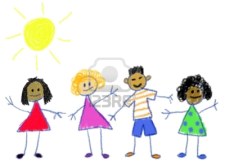 XXXI. GYERMEKPARÁDÉHALA SPORTOVA 25.5.2017.16.00The Second Waltz, ritmika, deca iz vrtića ŠUMICA, medicinske sestre vaspitači Biljana Šimić i Baka Beata; Žablji sastanak, ritmika, deca iz vrtića MARIJA PETKOVIĆ SUNČICA, vasp. Mirjana Ivanković, Sandra Crnković i volonterka Slađana Tikvicki;Mi smo pilići, ritmika, deca iz vrtića ALISA, vasp. Rogić Ibolja i Bašić P. Danijela;Pačiji ples, ritmika, deca iz vrtića ŠUMICA, vasp. Nataša Stojić i Suzana Milovanović;Ma daj obuci levisice, deca iz vrtića MARIJA PETKOVIĆ SUNČICA, vasp. Marija Skenderović;Čika Perina štala, ritmika, deca iz vrtića ALISA, vasp. Laušev Gordana i Arambašić Nataša;Kad se male ruke slože, deca iz vrtića ALISA, vasp. Tatjana Prćić i Blaženka Lučić;Let’s Star Jump, ritmika, deca iz vrtića ŠUMICA, vasp. Edina Đorović i Tamara UgraiĐuskaju, ritmika, deca iz vrtića ALISA, vasp. Natalija Radulović i Aleksandra Katić;Dobar drug, ritmika, deca iz vrtića ALISA, vasp. Helena Adžić i Milena Milošević;Lepa reč i gvozdena vrata otvara, ritmika, deca iz vrtića ALISA, vasp. Vesna Marki i Svetlana Puškić;17.00Tavaszi szél, narodna igra, deca iz vrtića MALA SIRENA, vasp. Lajko Eva i Ver Gita;Ivin dens, Freeze, ritmika, deca iz vrtića ŠUMICA u saradnji sa udruženjem EDUPROF, vasp. Suzana Milovanović;Prelja, ritmika, deca iz vrtića POLETARAC, vasp. Nataša Horvat i Marina Kuzman;Majmunski ples, ritmika, deca iz vrtića MANDARINA, vasp. Mirjana Višnić i Mirjana Matković;Rokoko, narodna igra, deca iz vrtića ZEKA, vasp. Katić Nedeljka i Jocić Snežana;Pačiji ples, ritmika, deca iz vrtića KOLIBRI, vasp. Maja Vuksanović i Aleksandra Baštić;Papa RapaParty, ritmika, deca iz vrtića MANDARINA, vasp. Aleksandra Kmezić i Tanja Kolar;Godišnja doba, ritmika, deca iz vrtića ŠUMICA, vasp. Aniko Farkaš i Maša Dorotea;Ples klovnova, ritmika, deca iz vrtića CICIBAN, vasp. Bačić Biserka i Krnjajski Jović Jasenka;Tell Me More, ritmika, deca iz vrtića ŠUMICA, vasp. Vojnić Renata i Balaž Janoš;18.00Cotton Eye Joe, ritmika, deca iz vrtića SUNCE, vasp. Vesna Zvekić Kaurin i Marija Škavo;Sve bi seke ljubile mornare, ritmika, deca iz vrtića VEVERICA, vasp. Đenđi Majdanović i Ivana Kolar;Ples gusara, ritmika, deca iz vrtića MANDARINA, vasp. Lovaš Silvija i Jenei Edina;Laste, ritmika, deca iz vrtića POLETARAC, vasp. Aleksandra Jovanoski i Mira Pavlov;Hegyen-völgyön muzsika, tradicionalne dečje igre, deca iz vrtića VEVERICA, vasp. Farkaš Đenđi i Markuš Noemi;Majmunski ples, ritmika, deca iz vrtića MANDARINA, vasp. Sanja Petrović i Vujnović Zdenka;Fele kék – fele zöld, ritmika, deca iz vrtića MALA SIRENA, vasp. Ladančik Urban Eva i Hibert Silvija;Brilijantin, ritmika, deca iz vrtića MANDARINA, vasp. Nataša Vojnić Ivanković i Slavica Jovanović;Witch Doctor, ritmika, deca iz vrtića MAŠTALICA, vasp. Dijana Grujić i Savka Vojnić Tunić;19.00Četiri godišnja doba, ritmika, deca iz vrtića ZLATNA RIBICA, vasp. Dušica Denić i Danijel Pavlović;Deca su ukras sveta, ritmika, deca iz vrtića NAŠ BISER, vasp. Ruža Marić, Alisa Nađ i Slobodan Trbojević;Đu, đu, đujskaju, ritmika, deca iz vrtića SANDA MARJANOVIĆ, vasp. Sofija Peić Tukuljac i Sanja Marković;Mali reperi, ritmika, deca iz vrtića ZVEZDICE, vasp. Nanaši Erika;Kad se male ruke slože, ritmika, deca iz vrtića ZVONČICA, vasp. Jagoda Korać i asistentkinja Sanja Jovanović;Prolećni ples, ritmika, deca iz vrtića MASLAČAK, vasp. Horvat Smilja i Telek BeatrisKan – kan, ritmika, deca iz vrtića POLETARAC, vasp. Aleksandra Kutuzov i Lejla Naser Ćopić;Čudesne čakšire, ritmika, deca iz vrtića PALČICA, vasp. Vesna Bošnjak i Tatjana Beoković;Najlepša mama na svetu, ritmika, deca iz vrtića SANDA MARJANOVIĆ, vasp. Dijana Burnać i Nebojša Markez u saradnji sa Udruženjem EDUPROF;